وزارت تحصیلات عالی ج.ا. ا 
ریاست پوهنتون ها و مؤسسات تحصیلات عالی خصوصی 
مؤسسۀ تحصیلات عالی جهان 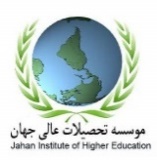 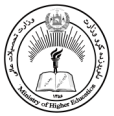 معاونیت امور علمی
پوهنځی شرعیات
کمیتۀ فرعی تحقیقات علمی
پالیسی حمایتی از تحقیقات استادانمقدمه    تحقیق علمی از جمله امور مهم در عرصۀ اکادمیک بوده که تنها با تلاش و زحمات محقق به ثمر نمیرسد؛ بلکه  این روند نیاز به حمایت و تشویق از جانب ادارات پژوهشی، نهادها و نشریه‌های علمی دارد.     پوهنځی شرعیات موسسۀ تحصیلات عالی جهان در‌چارجوب ساختار تشکیلاتی اش کمیته فرعی را به منظور تشویق و حمایت از تحقیقات علمی استادان و محصلان و راه اندازی پروژه‌های تحقیقی ایجاد نموده و در این زمینه در کنار پالیسی‌های دیگر پالیسی حمایت از تحقیقات علمی استادان و محصلان را نیز به رشته تدوین در آورده است.این پالیسی حاوی دو مورد بوده که مشمول برنامۀ آموزش و چاپ و نشر مقاله‌ها و سیمینار‌های علمی استادان میباشد.حمایت آموزش از استادان۱. تدویر ورکشاپ‌های آموزش پیرامون روش تحقیق؛۲. تدویر ورکشاپ‌های آموزش پیرامون نگارش مقالات علمی به استادان؛۳. زمینه‌سازی اشتراک در کنفرانسهای تحقیقی در داخل و خارج کشور از جانب پوهنځی به همکاری مؤسسه؛۴. زمینه سازی نشر مقالات علمی استادان در  مجلۀ جهان؛ ۵. حمایت و زمینه‌سازی برای نشر مقالات علمی استادان در ژورنال های ملی و بین المللی؛6.سهیم سازی استادان در پروژه‌های تحقیقی؛7. تقدیر مادی و معنوی از استادان که در پروژه‌های تحقیقی پوهنځی سهم فعال داشته اند؛8. زمینه سازی و حمایت مالی از آثار علمی استادان و راه اندازی برنامه‌های بازنگری علمی آنها.9. تقدیر استادان با اعطاء ۳۰ فیصد از کتب چاپ شده از جانب پوهنځی یا پرداخت پول نقد معادل آن؛۱0. همکاری با استادان در بخش تمویل مصارف برنامۀ تحقیقی، در‌صورتیکه طرح تحقیق شان از جانب کمیته تحقیق منظور و یافته‌های تحقیق توسط موسسۀ تحصیلات عالی  جهان منتشر گردد.پالیسی حمایتی فوق ثبت پروتوکول (    ) مؤرخ     /      / 1397 شورای علمی بوده، ترتیب و صحت است.